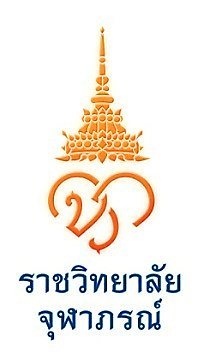 แบบประเมินคุณภาพงานวิจัยสำหรับกรรมการผู้ทรงคุณวุฒิเพื่อทำหน้าที่ประเมินผลงานทางวิชาการฯ1.ข้อมูลเบื้องต้นงานวิจัยเรื่องที่...........................................................................................................................................................ชื่อเรื่อง......................................................................................................................................................................     สัดส่วนการมีส่วนร่วมในผลงาน (%)..........................................................................................................................	   วิธีเผยแพร่      บทความวิจัย ระบุชื่อวารสาร/ฐานข้อมูลที่เผยแพร่..........................................................					ชื่อผู้ขอแต่งตั้งตำ.แหน่งทางวิชาการ............................................................................................................................ขอแต่งตั้งตำแหนง..........................................................................................ในสาขาวิชา..........................................2.ผลการพิจารณาคุณภาพงานวิจัย (ข้อละ 5 คะแนน) หมายเหตุ: 5 คะแนน = ดีมาก, 4 คะแนน=ดี, 3 คะแนน= ค่อนข้างดี, 2 คะแนน=พอใช้, และ 1 คะแนน=ควรปรับปรุง3. สรุปผลการพิจารณาประเมินคุณภาพผลงานโดยรวมอยูในเกณฑ์คะแนนรวม..........................คะแนน   	            ดีเด่น (45-50คะแนน)	 ดีมาก (40-44 คะแนน)	            ดี (35-39 คะแนน)	 พอใช้ (ต่ำกว่า 35 คะแนน)4. จริยธรรมและจรรยาบรรณทางวิชาการ	            พบการละเมิด	 ไม่พบการละเมิด5. ความคิดเห็นเพิ่มเติม................................................................................................................................................................................................................................................................................................................................................................................................................................................................................................................................................................................................................................................................................................................................................ลงชื่อ...................................................................	(..............................................................)                กรรมการผู้ทรงคุณวุฒิฯผลการพิจารณาคุณภาพงานวิจัยคะแนนคะแนนคะแนนคะแนนคะแนนผลการพิจารณาคุณภาพงานวิจัย543211. กระบวนการวิจัยถูกต้องและเหมาะสมทุกขั้นตอน (มีวัตถุประสงค์/ สมมติฐาน/ ขอบเขต/ ขั้นตอนดำเนินงาน/ ทฤษฎีที่ใช้เหมาะสม)2. การวิเคราะห์ผลที่ถูกต้องและเหมาะสม3. การนำเสนอและเรียบเรียงเนื้อหาสาระที่ชัดเจนตามลำดับขั้นตอน ไมสับสนสามารถทำให้ผู้อ่านติดตามติดตามเนื้อหาของผลงานไดโดยสะดวกและมีการใช้ภาษาที่ชัดเจนถูกต้องตามหลักภาษาตลอดจนมีความเชื่อมโยงของประเด็น4. เสริมสร้างความรูและเป็นประโยชนต่อวงวิชาการอย่างกว้างขวาง หรือสามารถนำไปประยุกต์ไดอย่างแพรหลาย5. แสดงความรู้ใหม่ที่ลึกซึ้งกว่างานเดิมที่เคยมีผู้ศึกษาแลวผลการพิจารณาคุณภาพงานวิจัยคะแนนคะแนนคะแนนคะแนนคะแนนผลการพิจารณาคุณภาพงานวิจัย543216. แสดงความก้าวหน้าทางวิชาการ7. สามารถนำไปใช้เป็นแหล่งอ้างอิงหรือไปปฏิบัติได8. มีความคิดริเริ่ม และเป็นงานบุกเบิกทางวิชาการตลอดจนเป็นการสร้างองค์ความรูใหม่9. ก่อให้เกิดความก้าวหน้าทางวิชาการในระดับสูง10. เป็นที่เชื่อถือยอมรับในวงวิชาการ หรือวิชาชีพที่เกี่ยวข้องในระดับชาติและ/หรือระดับนานาชาติ